UMW/AZ/PN–132/18                                                               	       	 Wrocław, 11.12.2018 r.NAZWA POSTĘPOWANIA  Dostawa urządzeń laboratoryjnych i diagnostycznych na potrzeby jednostek organizacyjnych Uniwersytetu Medycznego we Wrocławiu.Odpowiedzi na pytania Wykonawców Zamawiający niniejszym odpowiada na pytanie dotyczące Specyfikacji Istotnych Warunków Zamówienia (Siwz), zadane przez Wykonawców:DotyczyCzęść B – Dostawa komory z laminarnym pionowym przepływem powietrza na potrzeby Zakładu Chemii Klinicznej w Katedrze Analityki Medycznej Uniwersytetu Medycznego we WrocławiuPytanie 1.Firma AnimaLab zwraca się z zapytaniem, o możliwość przedłużenia terminu dostaw urządzenia, punktowanego w ogłoszeniu za 30 pkt z 4 tyg. do 8 tyg. Standardowy termin dostawy urządzenia wynosi 4-6 tyg. od złożenia zamówienia. Z uwagi na dłuższą przerwę świąteczno-noworoczną, która w większości zakładów produkcyjnych w Europie trwa do 06.01.2018, termin dostawy 4 tyg. przypadający np. na połowę stycznia 2018, jest bardzo mało realny do utrzymania. Proces produkcyjny urządzenia zgodnego 
z wymaganiami trwałby dłużej niż określony termin na dostawę. Utrzymując zatem termin dostawy - 4 tyg., z tak dużą wagą punktową w całkowitej ocenie, ograniczają Państwo możliwość konkurowania urządzenia 
w pełni spełniającego wymagania określone w SIWZ, które zostało by wyprodukowane w 2019r. 
z urządzeniami już wyprodukowanymi, magazynowanymi, których termin dostawy siłą rzeczy byłby krótszy.Odpowiedź:Zamawiający nie wyraża zgody na modyfikację zapisów w zakresie zaproponowanym przez Wykonawcę. Jednocześnie Zamawiający wskazuje, że określony w Specyfikacji Istotnych Warunków Zamówienia termin realizacji przedmiotu zamówienia (max. 8 tygodni od daty podpisania umowy dla części B) jest liczony od dnia podpisania umowy przez obie strony. Umowa po przeprowadzonym postępowaniu w trybie przetargu nieograniczonego zostanie sporządzona i przekazana do podpisu zgodnie z terminami określonymi w ustawie Prawo Zamówień Publicznych.Z upoważnienia RektoraKanclerz UMW Mgr Iwona Janus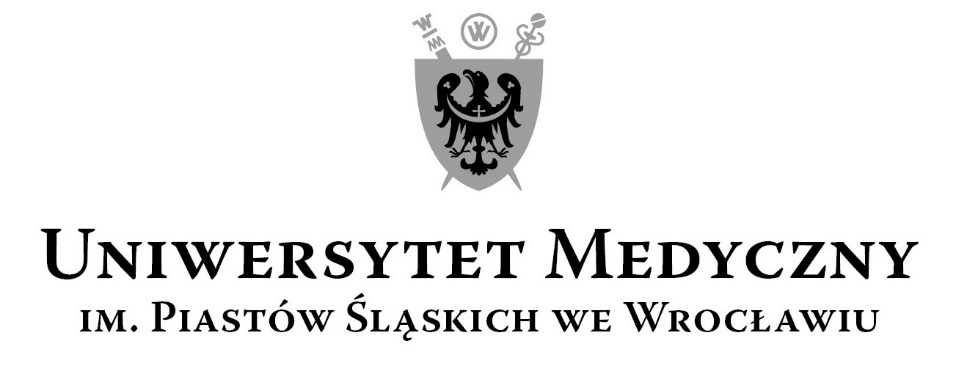 50-367 Wrocław, Wybrzeże L. Pasteura 1Zespół ds. Zamówień Publicznych UMWUl. Marcinkowskiego 2-6, 50-368 Wrocławfax 71 / 784-00-45e-mail: olga.bak@umed.wroc.pl 50-367 Wrocław, Wybrzeże L. Pasteura 1Zespół ds. Zamówień Publicznych UMWUl. Marcinkowskiego 2-6, 50-368 Wrocławfax 71 / 784-00-45e-mail: olga.bak@umed.wroc.pl 